Эксплуатационные характеристики редуктора (редукторной части мотор-редуктора)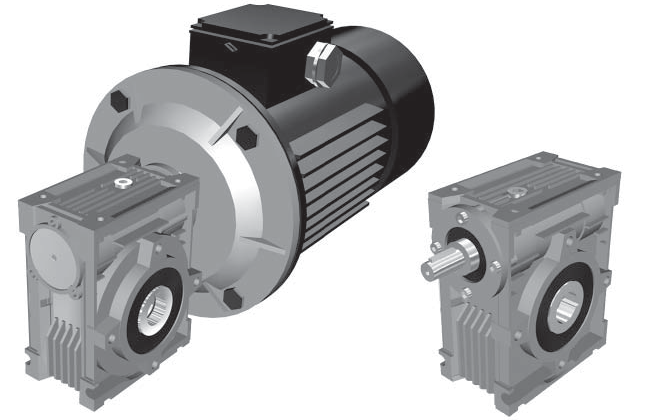 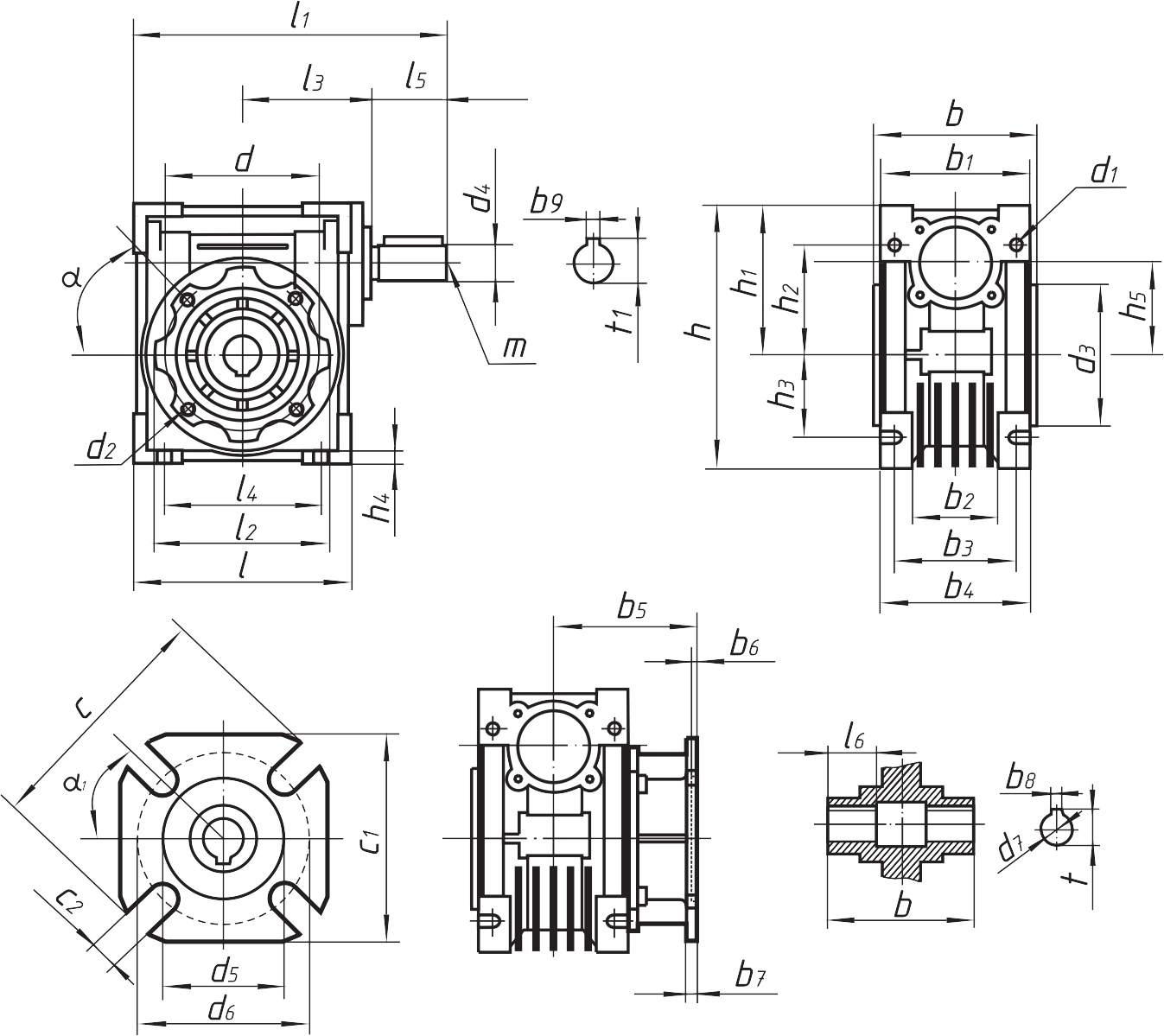 9Ч-50, масса (без смазки, соединительных и установочных элементов) - 3,5 кг.9Ч-50, масса (без смазки, соединительных и установочных элементов) - 3,5 кг.9Ч-50, масса (без смазки, соединительных и установочных элементов) - 3,5 кг.9Ч-50, масса (без смазки, соединительных и установочных элементов) - 3,5 кг.9Ч-50, масса (без смазки, соединительных и установочных элементов) - 3,5 кг.9Ч-50, масса (без смазки, соединительных и установочных элементов) - 3,5 кг.9Ч-50, масса (без смазки, соединительных и установочных элементов) - 3,5 кг.9Ч-50, масса (без смазки, соединительных и установочных элементов) - 3,5 кг.9Ч-50, масса (без смазки, соединительных и установочных элементов) - 3,5 кг.9Ч-50, масса (без смазки, соединительных и установочных элементов) - 3,5 кг.9Ч-50, масса (без смазки, соединительных и установочных элементов) - 3,5 кг.9Ч-50, масса (без смазки, соединительных и установочных элементов) - 3,5 кг.9Ч-50, масса (без смазки, соединительных и установочных элементов) - 3,5 кг.irn1 = 2800 об/мин.n1 = 2800 об/мин.n1 = 2800 об/мин.n1 = 2800 об/мин.n1 = 1400 об/мин.n1 = 1400 об/мин.n1 = 1400 об/мин.n1 = 1400 об/мин.n1 = 900 об/мин.n1 = 900 об/мин.n1 = 900 об/мин.n1 = 900 об/мин.irn2, об/мин.МнP, кВтRD, %n2, об/мин.МнP, кВтRD %n2, об/мин.МнP, кВтRD %7,5373582,5090187771,7088120891,308610,0280561,9087140751,308590881,008315,0187601,408493770,938160890,717920,0140631,108470780,718145910,557825,0112620,888256790,607736900,467430,093560,727647790,557130870,406840,070680,677435850,456923930,346650,056590,516828730,346318860,276060,047520,445823660,305315720,234980,035470,305818590,215311750,1751100,028420,235314520,16489610,1344Габ.ll1l2l3l4l5l6bb1b2b3b4b5b650120164100748030309288497085905Габ.b7b8b9hh1h2h3h4h5dd1d2D3(H8)50985144846440750858,5M8×10 (n=4)70Габ.d4(j6)d5(H8)dd7(H7)c2cc1tt1mαα15014708525(24)11(n=4)12511028,3(27,3)16M645˚45˚